AuctionCity Surplus VehiclesUp for bid are 5 Ford Crown Victoria’s and 2 Trucks, for details see vehicle information.The vehicles will be auctioned as is and will be available to view in person at City Hall located at 9623 St Charles Rock Road, Breckenridge Hills Missouri 63114.The vehicles will be up for bid until November 14th 2022 by 5:00 pm.Place your bid in a sealed envelope with the vehicle description with your name and phone number and turn into City Hall with attention to City Clerk.  Winning bidder will be notified on Tuesday November 15th 2022.The City of Breckenridge Hills does have the right to refuse any or all bids.CV1 - 2005 Crown Vic – 83,906 Miles – VIN 2FAFP71WX5X178210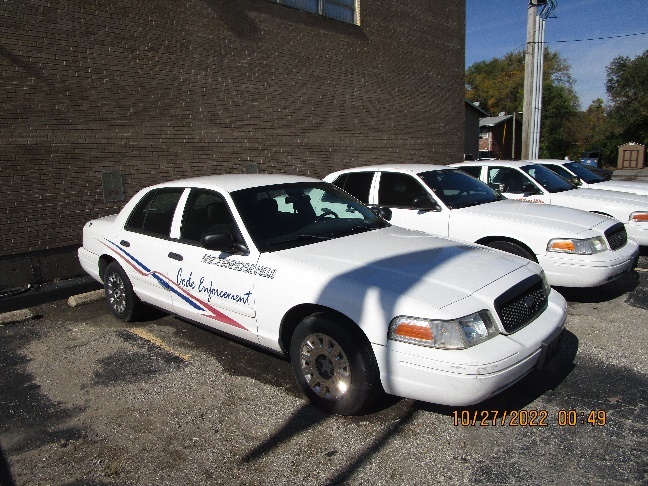 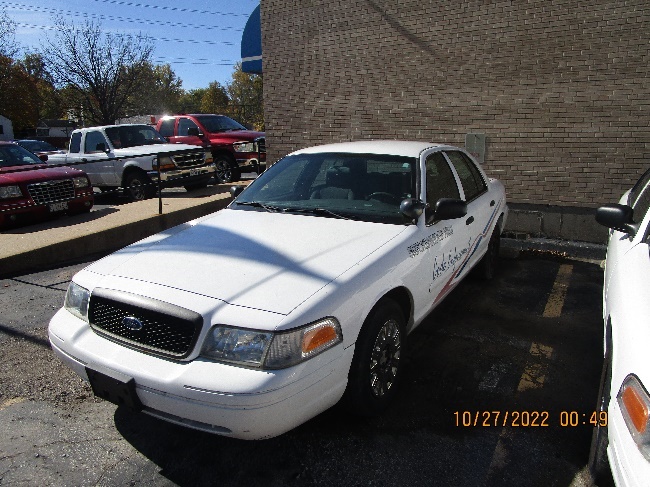 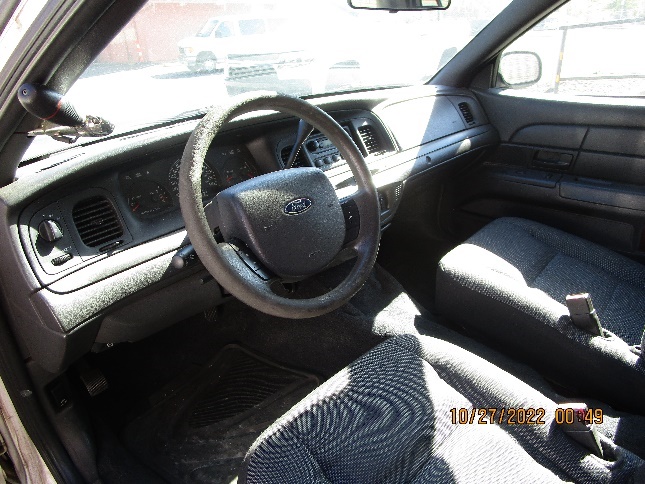 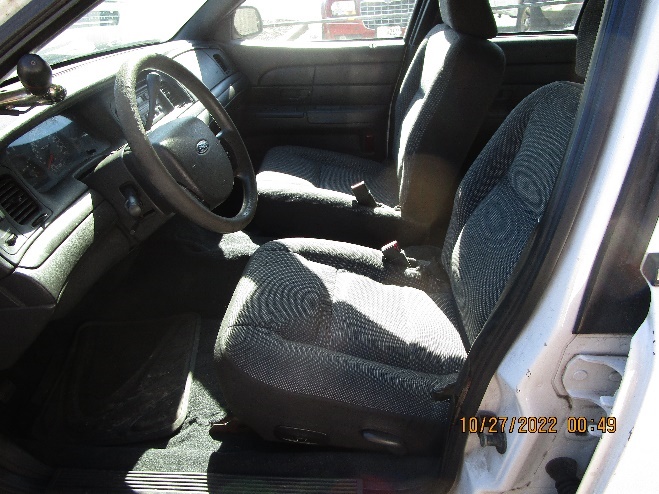 CV2 - 2011 Crown Vic – Unknown milage Odometer not functioning – VIN2FABP7BV8BX169392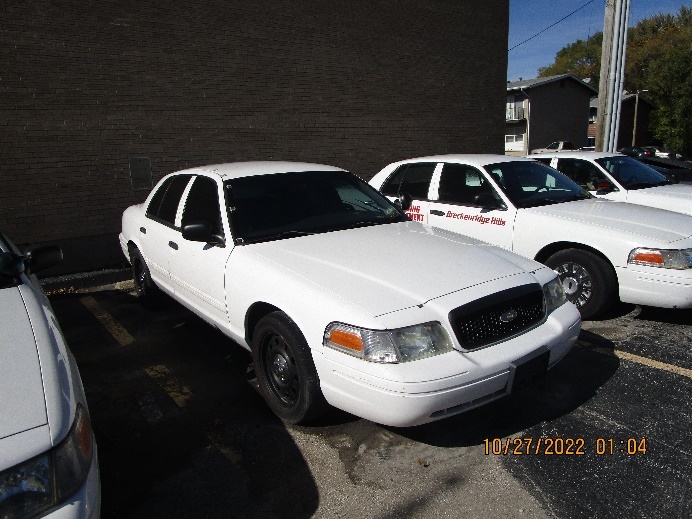 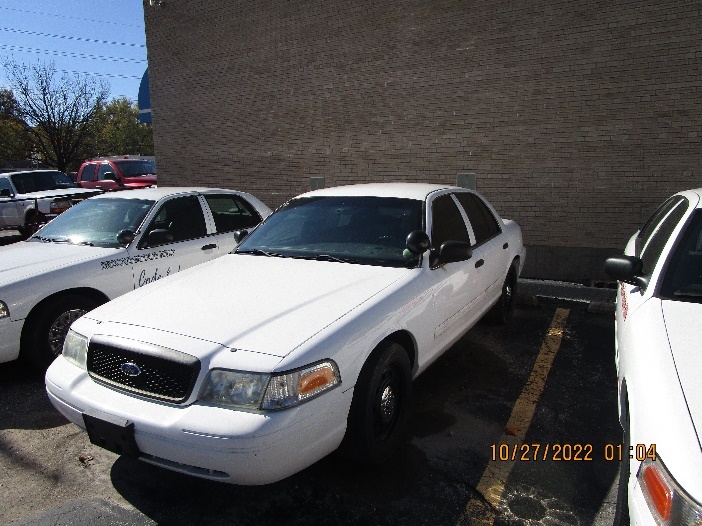 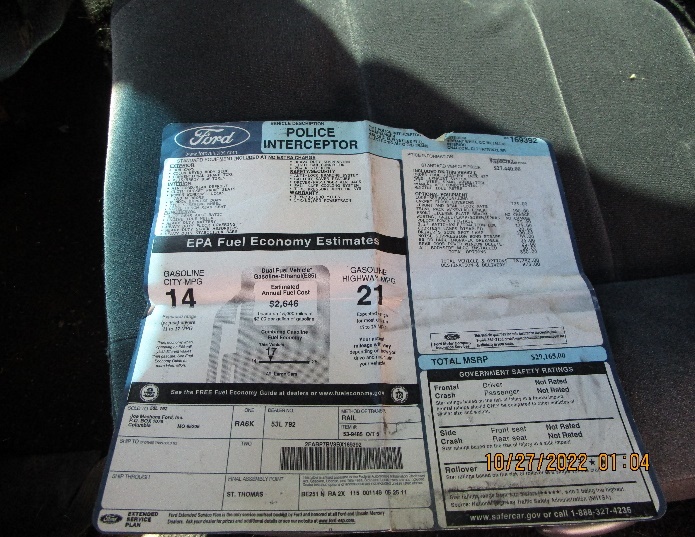 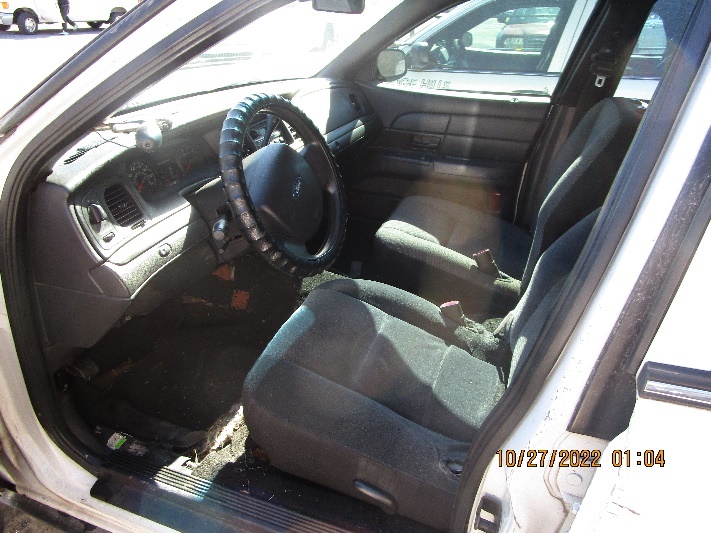 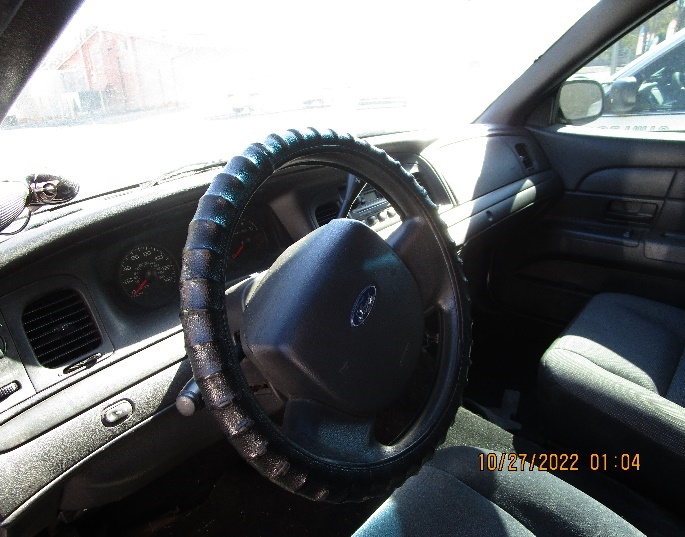 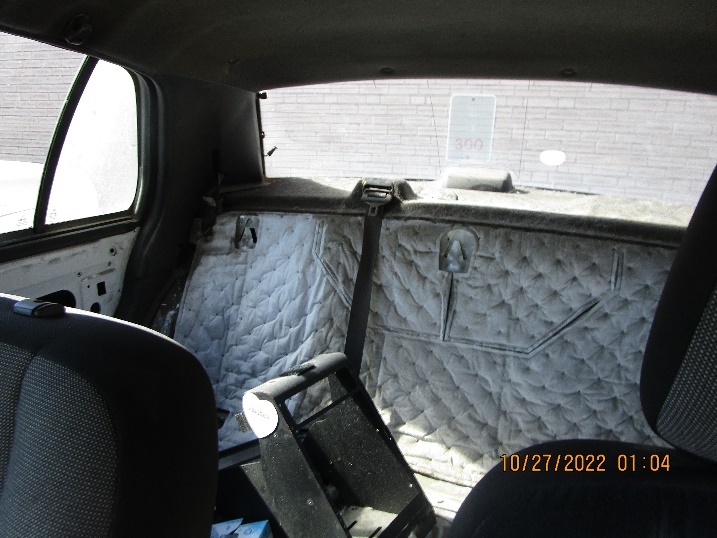 CV3 - 2005 Crown Vi – 83,481 Miles – VIN 2FAFP71W15X178211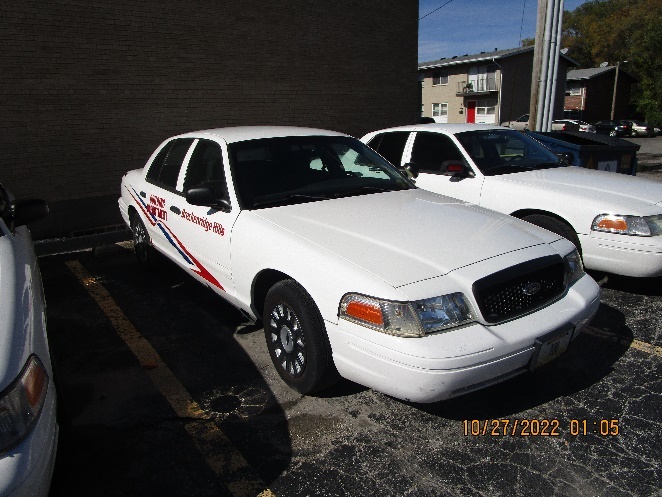 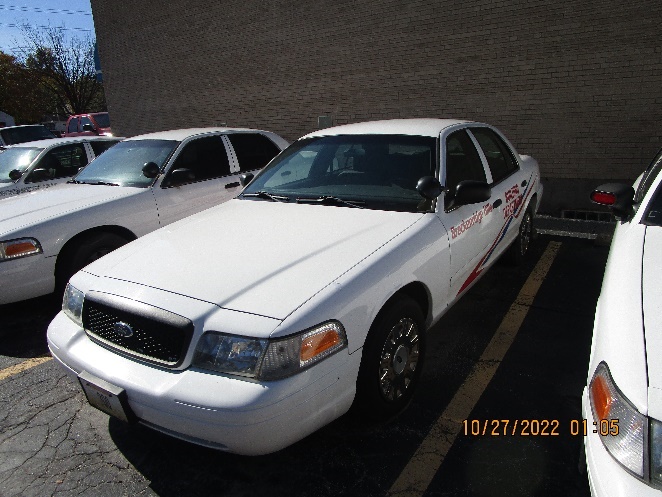 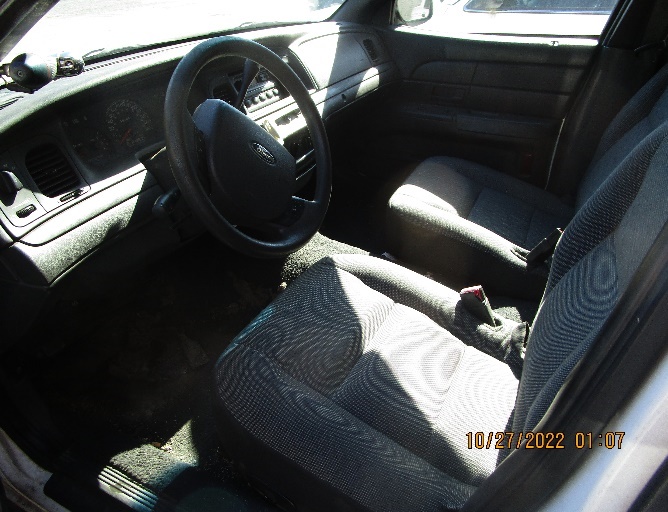 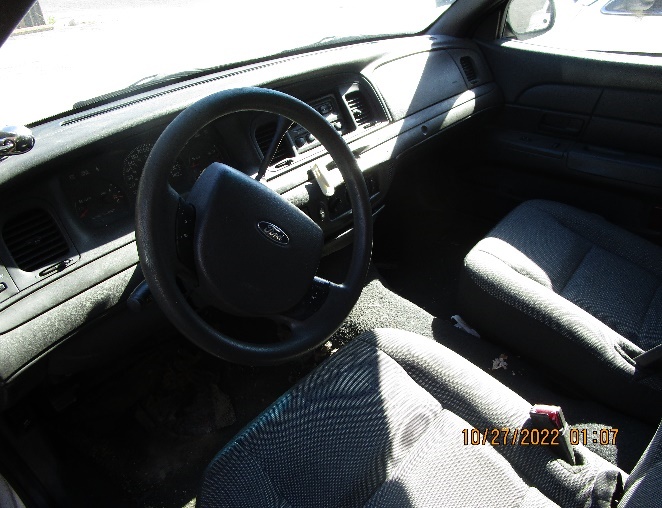 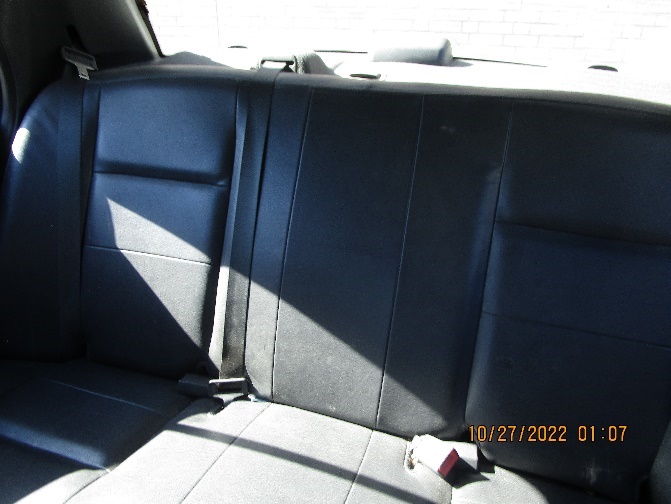 CV4 - 2010 Crown Vic – 128,200 Miles – VIN2FABP7BV6AX132386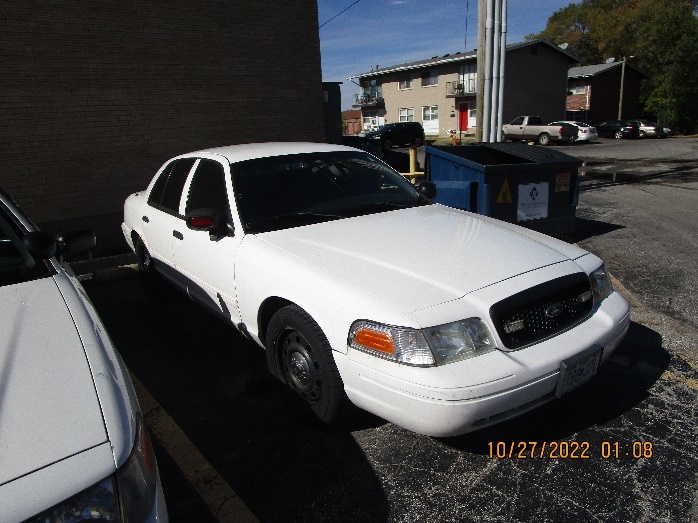 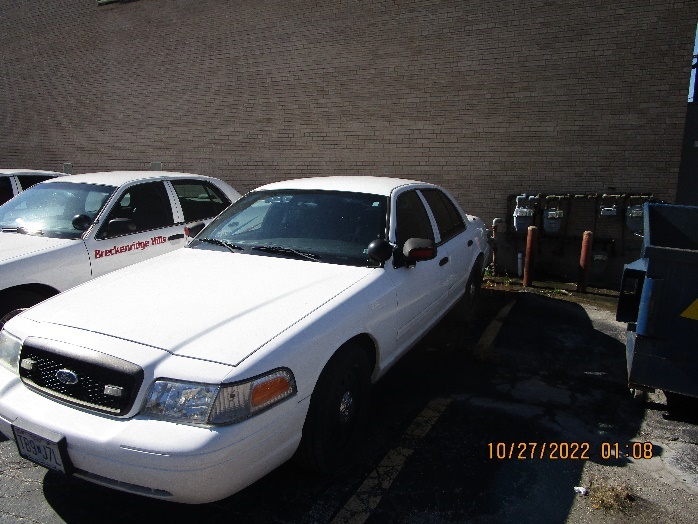 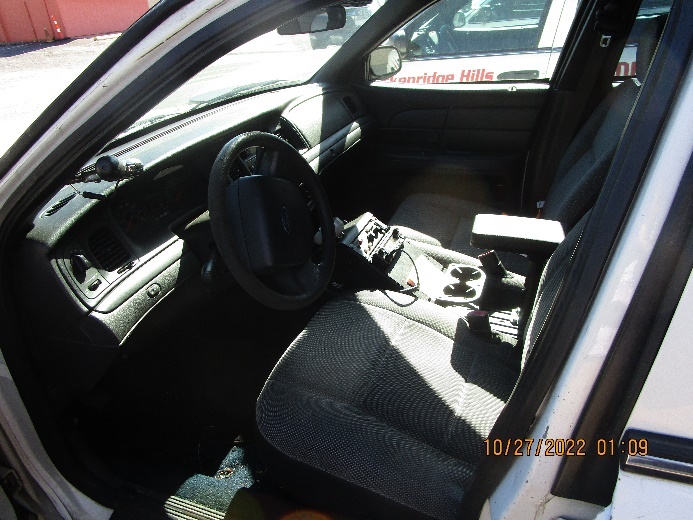 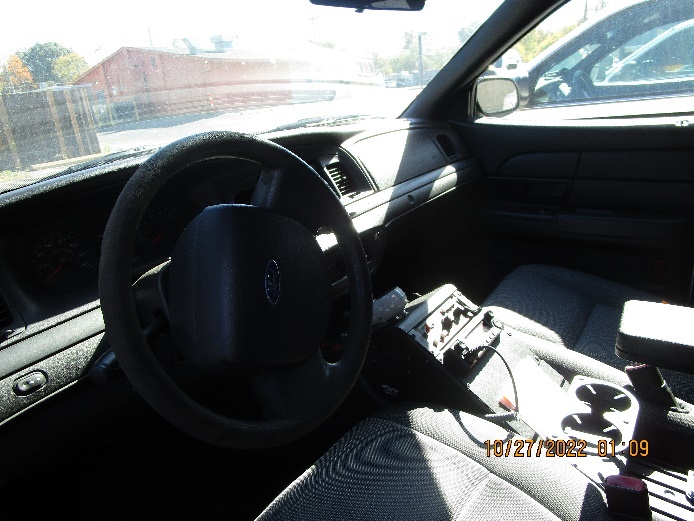 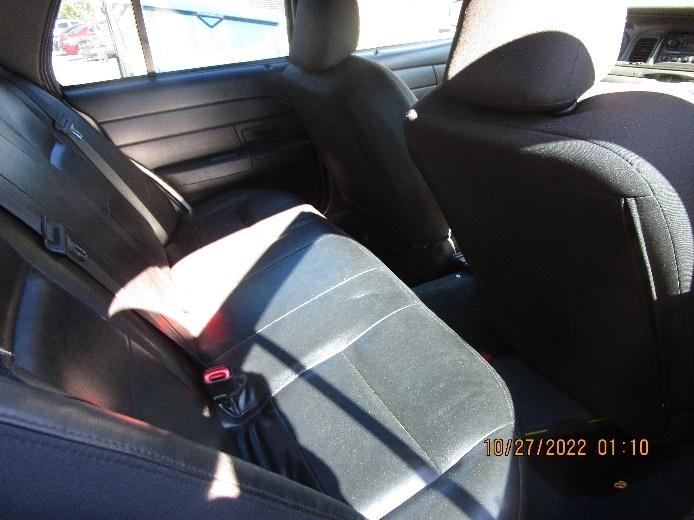 CV5 - 2010 Crown Vic – 68,000 Miles – VIN 2FABP7BV8AX118179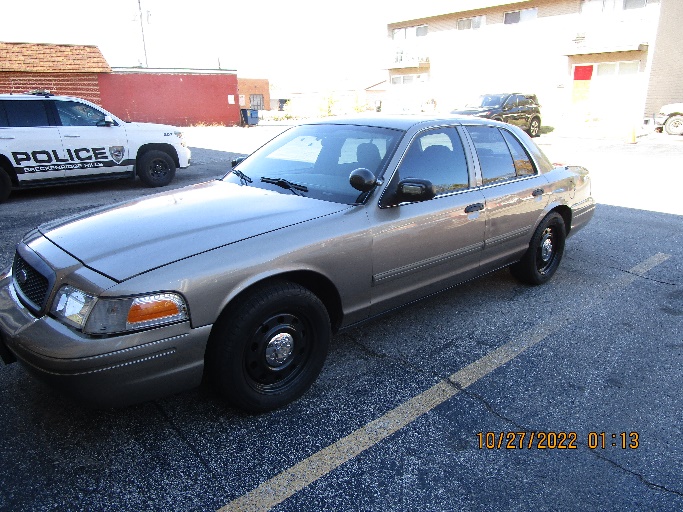 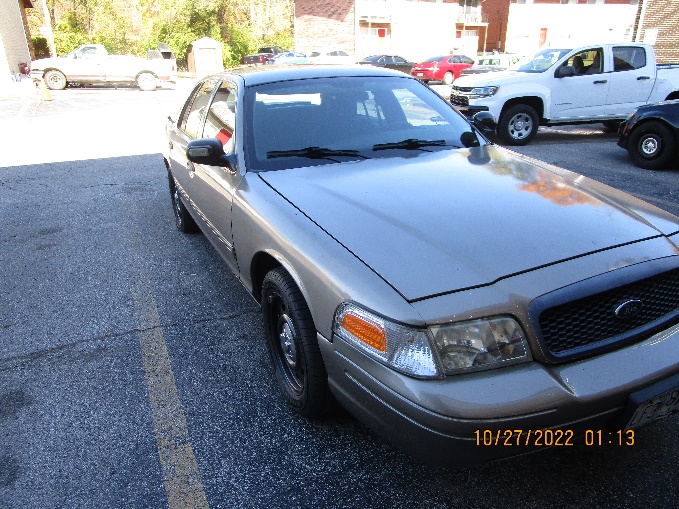 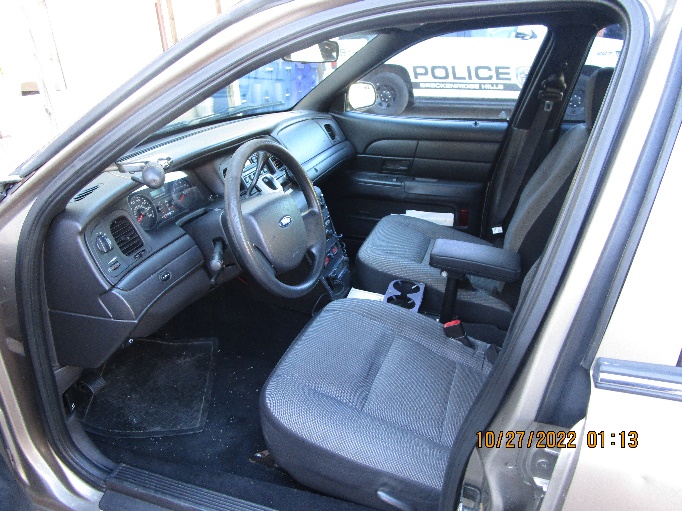 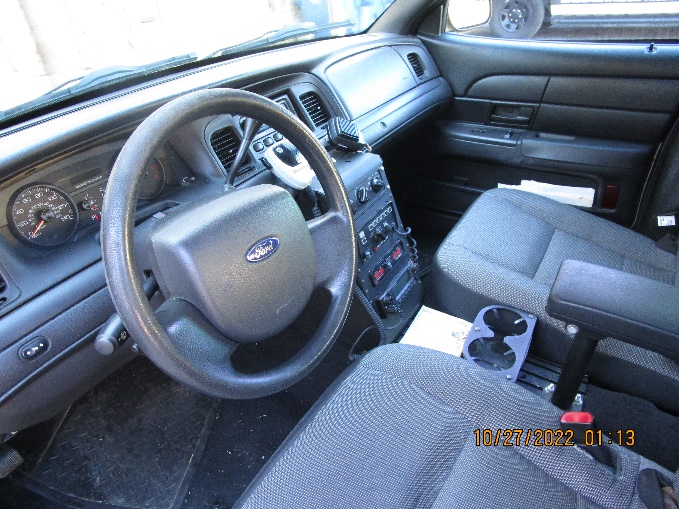 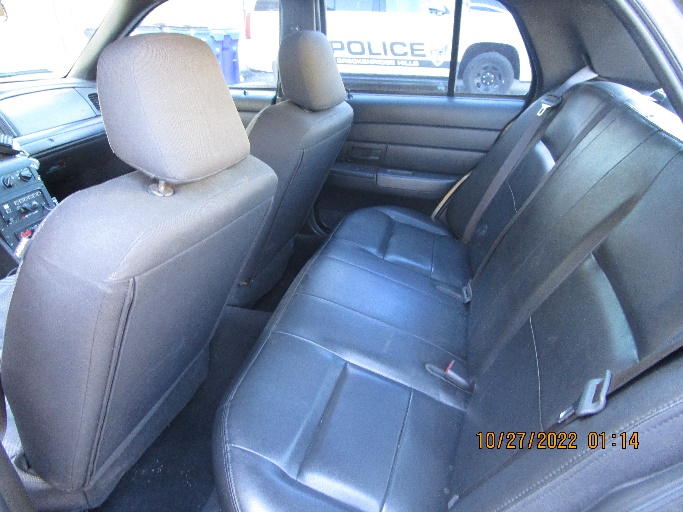 TR1 - 1996 F-350 16’ flatbed – 460 gas engine, 2wheel dr – 57,268 Miles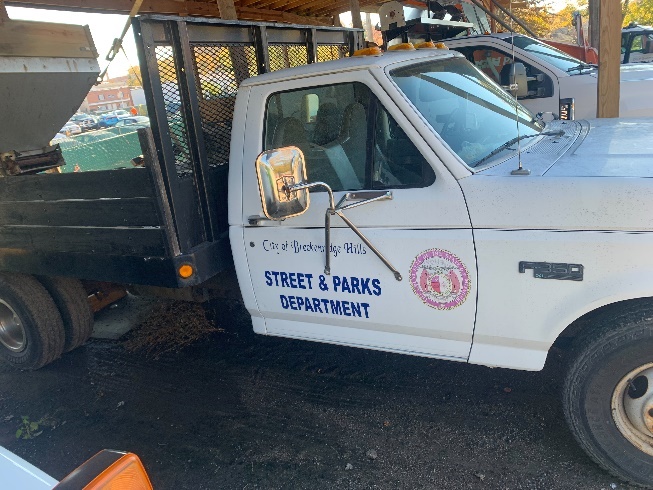 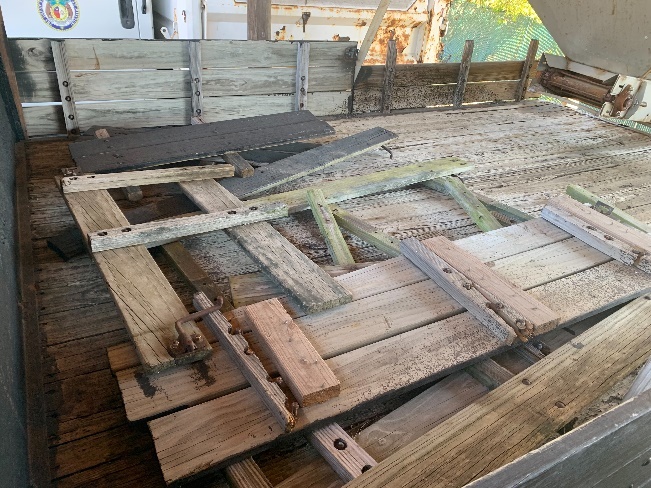 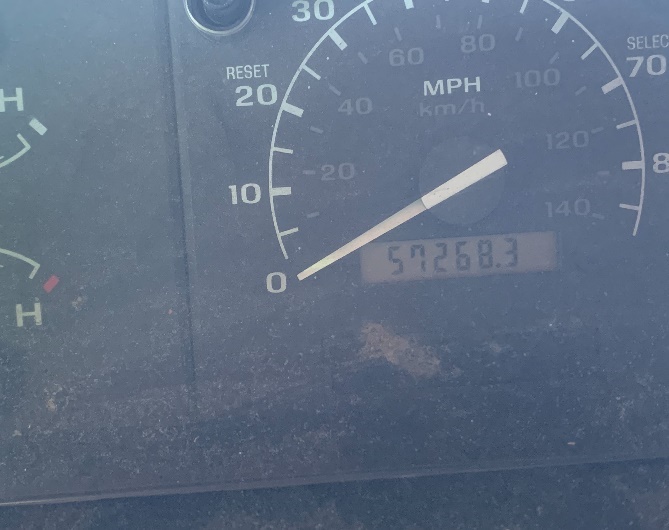 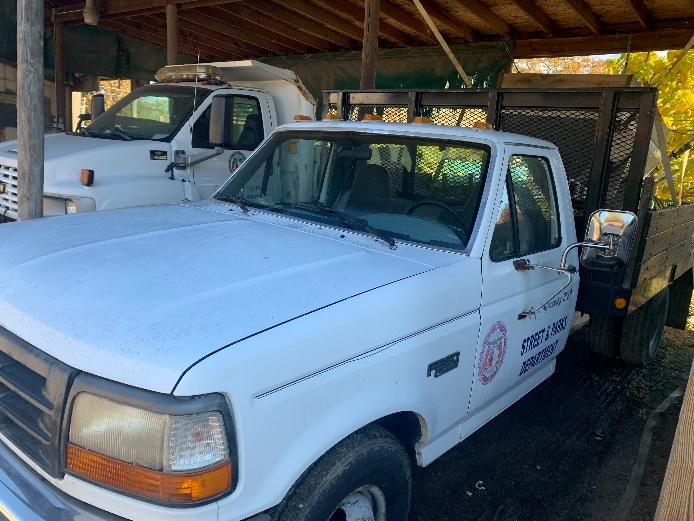 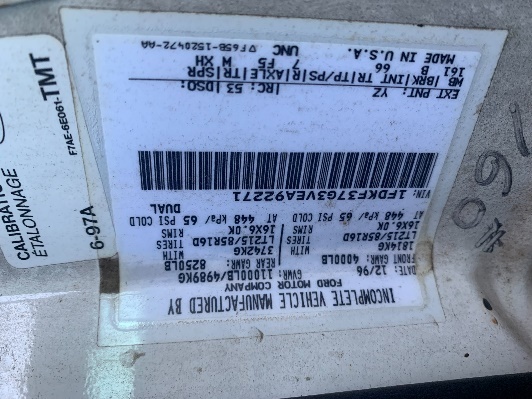 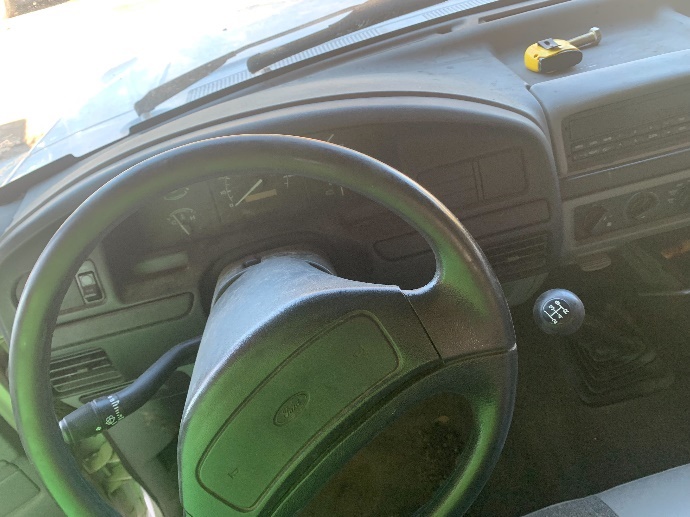 TR2 - 2005 Chevy C4500 Dump truck – parts truck – Mechanical problems, will not pass DOT inspection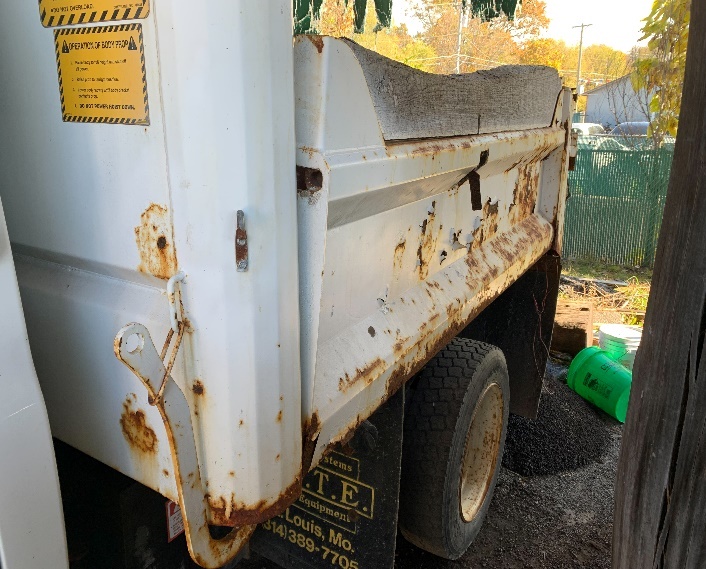 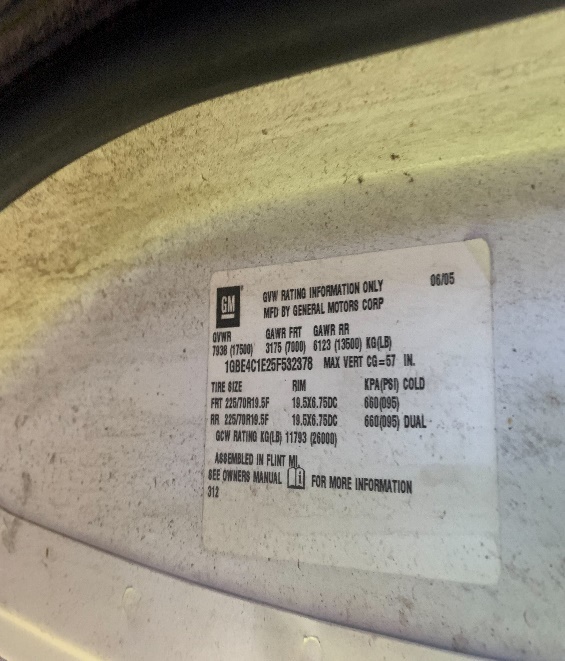 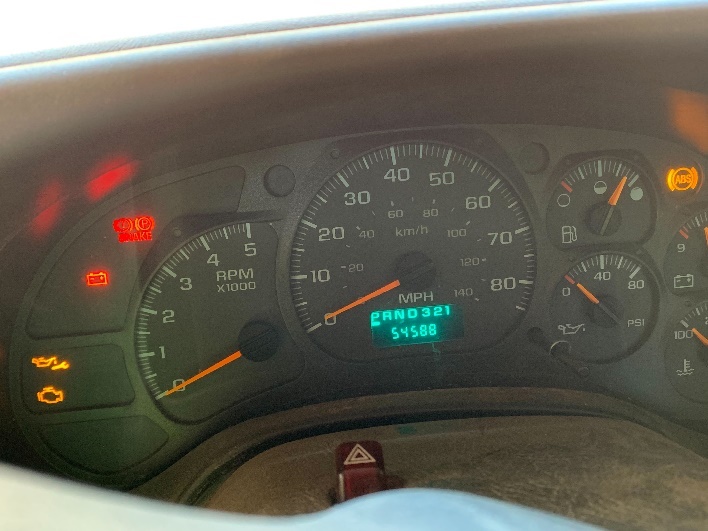 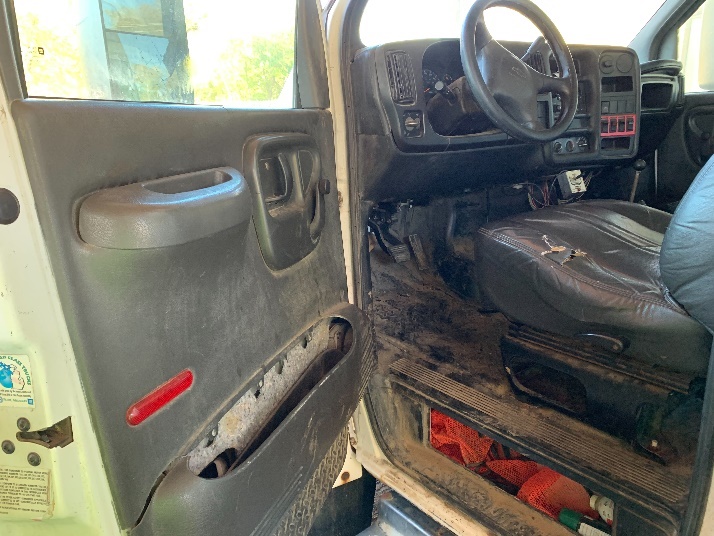 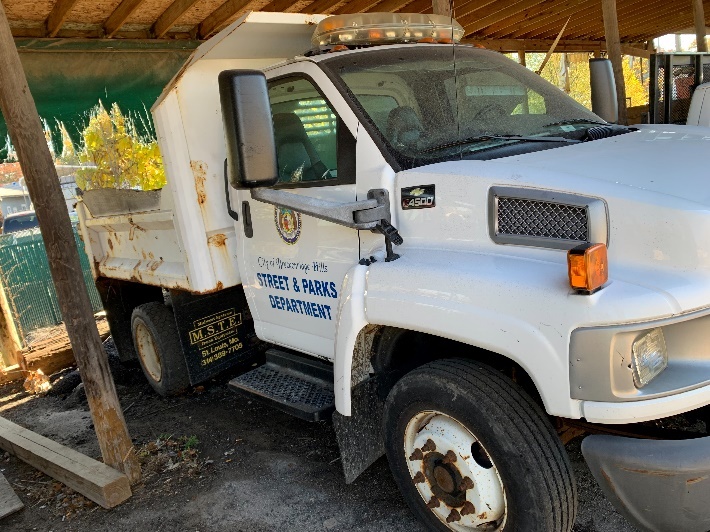 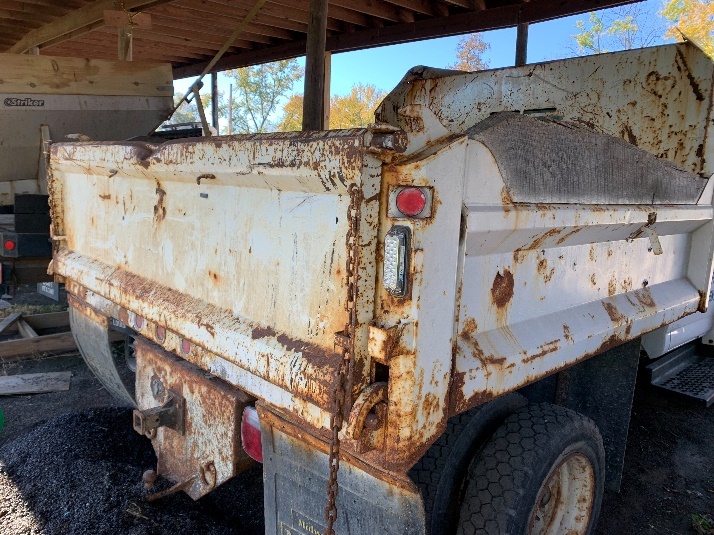 